Week 13Monday 15th June 2020English comprehension – Year 1 & 2Lewis Hamilton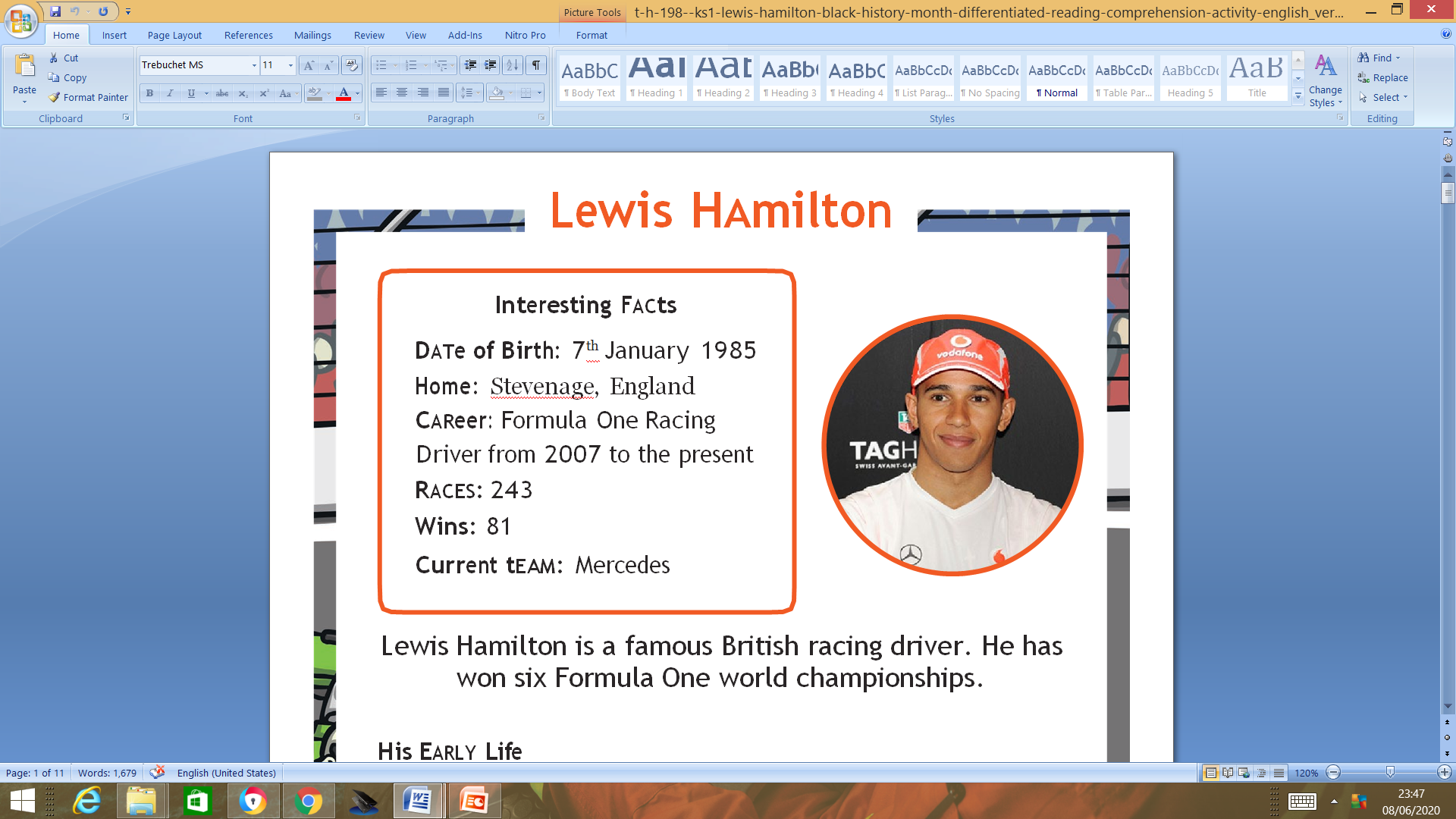 Interesting FactsDate of Birth: 7th January 1985Home: Stevenage, England Career: Formula One Racing Driver from 2007 to the presentRaces: 243Wins: 81Current team: MercedesLewis Hamilton is a famous British racing driver. He has won six Formula One world championships.His Early LifeWhen he was six, his father bought him a radio-controlled car. He raced it against adults and he won many races. Later, he raced in go-karts. He became the Karting World Number One when he was only fifteen.Formula OneHamilton joined Formula One (F1) when he was 21. He finished third in his first ever race. In 2008, he won the F1 World Championship. He was the first black driver to win it.In 2013, he moved to a new team. He went to Mercedes to partner with another driver called Nico Rosberg. They used to race go-karts together.Lewis Hamilton has won more championships than any other British driver. He is still racing in 2019.QuestionsHow many Formula One world championships has Lewis Hamilton won? Tick one.five one sixWhich toy did his father buy him? Tick one.a go-kart a radioa radio-controlled carWhat is Lewis Hamilton’s current racing team? Tick one.StevenageMercedesF1 World ChampionWhat happened to Lewis Hamilton in 2008? Tick one.He	became	the	first	ever	black	driver	to	win	the	F1	World Championship.He moved to a new team. He joined F1.How did Lewis Hamilton know Nico Rosberg? Tick one.They went to the same school.They raced go-karts when they were young. They were both born in Stevenage.Week 13Tuesday 16th June 2020     English Spag – Year 1 & 2Spelling, Grammar and PunctuationTask 1The grumpy troll has stolen all the punctuation in the story. Can you work out where the question marks should be?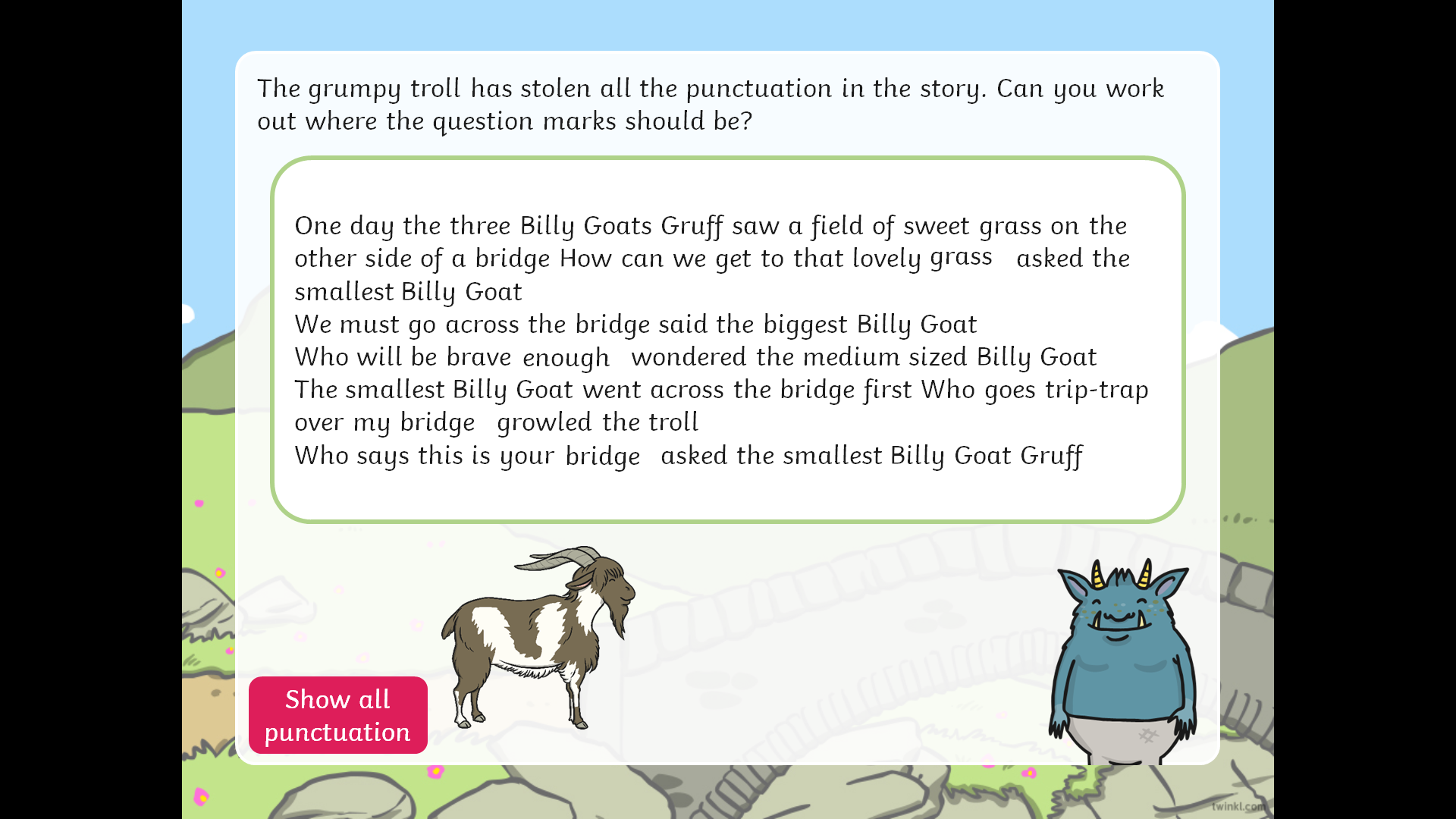 Task 2These children have all come up with interview questions to ask a new teacher. Can you write them out and add the question marks to their questions?  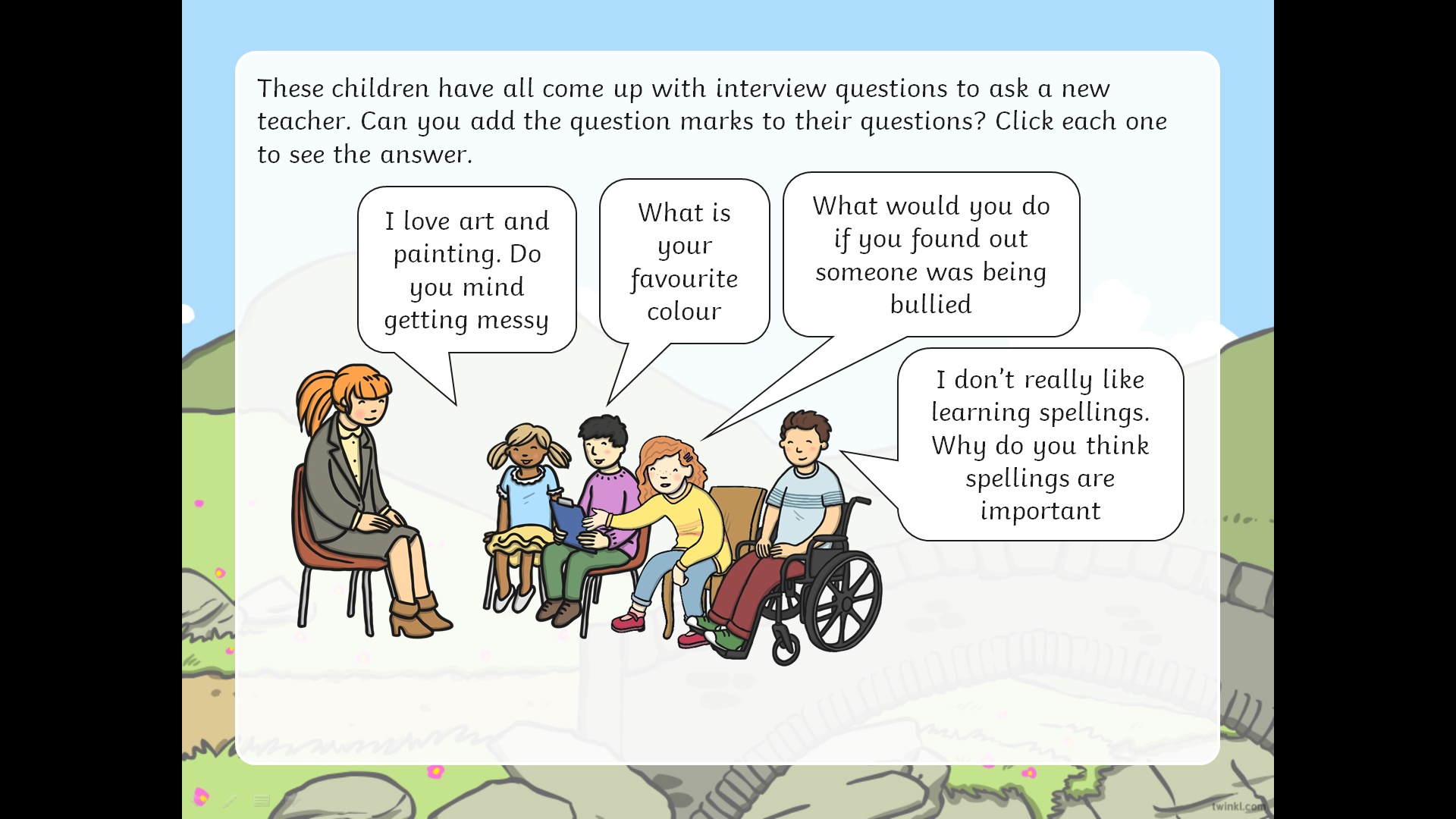 Week 13Tuesday 16th June 2020SpellingsWrite and learn the following words in your book.Write the words 5 times.Use each word in a sentence.Do not forget to use a capital letter and full stop in your sentences.Challenge- Can you use at least 2 of the words from the list in a sentence?Example- You need money to buy nice clothes for children.improvemoneyaftercomesomechildrenclothesWeek 13Wednesday 17th June 2020English writing – Year 1 & 2Reading timeRead the funny poem 'Twas Midnight.Explain unusual words – ‘twas means it was; a streetcar is a tram.Discuss all the funny things that don't go together in the poem (cars in the ocean; a barefoot child wearing shoes, etc.)Rhymes and RhymingRe-read the poem and highlight pairs of words that rhyme. Fast and grass are a funny kind of rhyme called a ‘half rhyme’.Now read the words in the first of the Sets of Rhyming Words. Identify the non-rhyming word in each set.Writing timeRead the short poem, Jumble It Up!Carefully cut off the second part of each sentence and glue them down swapped over to make ‘jumbled’ lines (A galloping horse with two whizzing wheels, etc.).Continue like this. Then see if you can add a pair of funny jumbled lines of your own at the end!Now try these Fun-Time ExtrasMidnight. What are you doing then? On Times of the Day say what you do at particular times. At 7 o'clock I...Copy out your favourite funny 2 lines from either ‘Twas Midnight orJumble it Up! and draw pictures to go with them on Funny Lines.‘Twas Midnight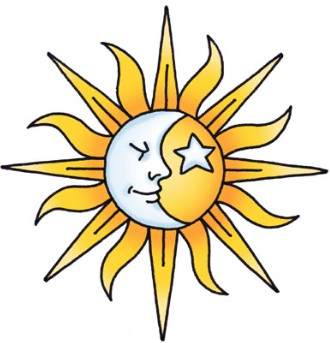 ‘Twas midnight on the ocean, not a streetcar was in sight, The sun was shining brightly, for it rained all day that night. ‘Twas a summer day in winter and snow was raining fastAs a barefoot boy with shoes on stood sitting on the grass.AnonSets of Rhyming WordsEach set contains a word that does not belong with the others, as it does not rhyme.Find the word in each set that is the odd one out.Add 2 further words that do rhyme to each set.Jumble it up!Times of the DayComplete the sentences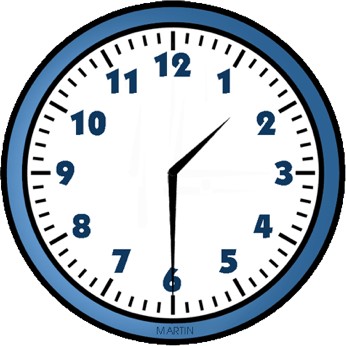 At midnight I  	At 7 o’clock in the morning I  	At 11 O’clock in the morning I  	At midday I  	At 4 o’clock in the afternoon I  	At 8 o’clock in the evening I  	And at midnight I 	again!Funny lines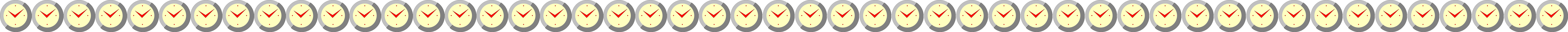 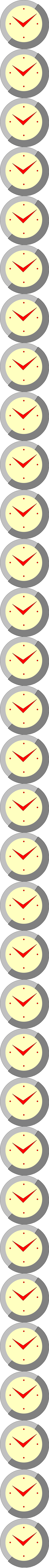 Thursday 18th June 2020Reading and book review – Year 1 & 2Whoever You Are Written By: Mem Fox(click on the link below to listen to it)https://www.youtube.com/watch?v=f0J6tKoT53Y Answer these questions belowWhat did you like about the book?What was your favorite part? (Describe)Who was your favorite character and why?Draw a picture of your favorite scene.Yr 2 challenge: What rating would you give out of 10 for this book and why?Week 13Friday 19th June 2020English spellingSpellingWrite and learn the following words in your book.Write the words 5 times.Use each word in a sentence.Do not forget to use a capital letter and full stop in your sentences.Challenge- can you use speech marks in your sentences?Example- "You should love everybody," Maya declared.loveeverybodymostbothfasthasshouldsea	seeme	key	say peasea	seeme	key	say peasea	seeme	key	say peasun	gum sonone	donesun	gum sonone	donesitenightquite fightbiteweightshoe crewnodo mooA galloping horse withfour strong legsA speeding bicycle on	two whizzing wheelsA speeding bicycle on	two whizzing wheelsAn old mother hensitting on eggsA rock at the seasidecovered in sealsA star up in the skyshining and brightA lump of stinky cheesedotted with holesA teacher in the classroomturning off the lightAn amazing keeper	saving lots of goalsAn amazing keeper	saving lots of goals